 入会申し込み書　　日本観光研究学会長　殿　　　　　　　　  私は，日本観光研究学会に入会いたしたく，　  ここに申込みます。　　　　　　年　　　　月　　　　日　　                                               氏名　　 　　　　　　　　　　　 印＊登録年月日・登録番号欄は記入しないでください。氏　　名漢 字 等氏　　名カタカナ氏　　名ローマ字生 年 月 日（西 暦）生 年 月 日（西 暦）　　　　  　年　　　　月　　　　日　　　　  　年　　　　月　　　　日　　　　  　年　　　　月　　　　日　　　　  　年　　　　月　　　　日最　終　学　歴最　終　学　歴　　　　　　　　　　　　　　　　　　　  　学部・学科(大学院の場合は専攻領域)までを記入　　　　　　　　　　　　　　　　　　　  　学部・学科(大学院の場合は専攻領域)までを記入　　　　　　　　　　　　　　　　　　　  　学部・学科(大学院の場合は専攻領域)までを記入　　　　　　　　　　　　　　　　　　　  　学部・学科(大学院の場合は専攻領域)までを記入所　　属　・　役　　職所　　属　・　役　　職＜ 教員・院生・学部生・企業団体等　　※いずれかを○で囲んでください ＞　　　　　　　　　　　　　　　　　　　　　　　　　   会社等では具体的な部署名を記入＜ 教員・院生・学部生・企業団体等　　※いずれかを○で囲んでください ＞　　　　　　　　　　　　　　　　　　　　　　　　　   会社等では具体的な部署名を記入＜ 教員・院生・学部生・企業団体等　　※いずれかを○で囲んでください ＞　　　　　　　　　　　　　　　　　　　　　　　　　   会社等では具体的な部署名を記入＜ 教員・院生・学部生・企業団体等　　※いずれかを○で囲んでください ＞　　　　　　　　　　　　　　　　　　　　　　　　　   会社等では具体的な部署名を記入専門領域方法論専門領域領域・対象主な業績著　書論　文その他加入している学会加入している学会連 絡 先(郵送物送付先)1.自宅2.勤務・所属先(どちらかを○で囲んで下さい)〒〒〒〒連 絡 先(郵送物送付先)1.自宅2.勤務・所属先(どちらかを○で囲んで下さい)　　　　　　　「２」の場合，住所は所属する大学・企業・事務所名等まで記入　　　　　　　「２」の場合，住所は所属する大学・企業・事務所名等まで記入　　　　　　　「２」の場合，住所は所属する大学・企業・事務所名等まで記入　　　　　　　「２」の場合，住所は所属する大学・企業・事務所名等まで記入連 絡 先(郵送物送付先)1.自宅2.勤務・所属先(どちらかを○で囲んで下さい)電話　　　　（　　　　）　　　　　　 FAX　　　　（　　　　）　　　　電話　　　　（　　　　）　　　　　　 FAX　　　　（　　　　）　　　　電話　　　　（　　　　）　　　　　　 FAX　　　　（　　　　）　　　　電話　　　　（　　　　）　　　　　　 FAX　　　　（　　　　）　　　　連 絡 先(郵送物送付先)1.自宅2.勤務・所属先(どちらかを○で囲んで下さい)ﾌﾘｶﾞﾅE-mail必ず記入。手書きの場合は数字とアルファベットの区別がつくようにハッキリ記入ﾌﾘｶﾞﾅE-mail必ず記入。手書きの場合は数字とアルファベットの区別がつくようにハッキリ記入ﾌﾘｶﾞﾅE-mail必ず記入。手書きの場合は数字とアルファベットの区別がつくようにハッキリ記入ﾌﾘｶﾞﾅE-mail必ず記入。手書きの場合は数字とアルファベットの区別がつくようにハッキリ記入上記以外の連絡先1.自宅2.勤務・所属先(どちらかを○で囲んで下さい)〒〒〒〒上記以外の連絡先1.自宅2.勤務・所属先(どちらかを○で囲んで下さい)上記以外の連絡先1.自宅2.勤務・所属先(どちらかを○で囲んで下さい)電話　　　　（　　 　 ）　　　　　　　FAX　　　（　　　　 ）　　電話　　　　（　　 　 ）　　　　　　　FAX　　　（　　　　 ）　　電話　　　　（　　 　 ）　　　　　　　FAX　　　（　　　　 ）　　電話　　　　（　　 　 ）　　　　　　　FAX　　　（　　　　 ）　　推 薦 人推 薦 人会員２名　　　　　　　　　　　　　 印　　　　　　　　　　　　　 印　　　　　　　　　　　　　 印　　　　　　　　　　　　　　印 登録年月日年　　 月　　 日年　　 月　　 日登録番号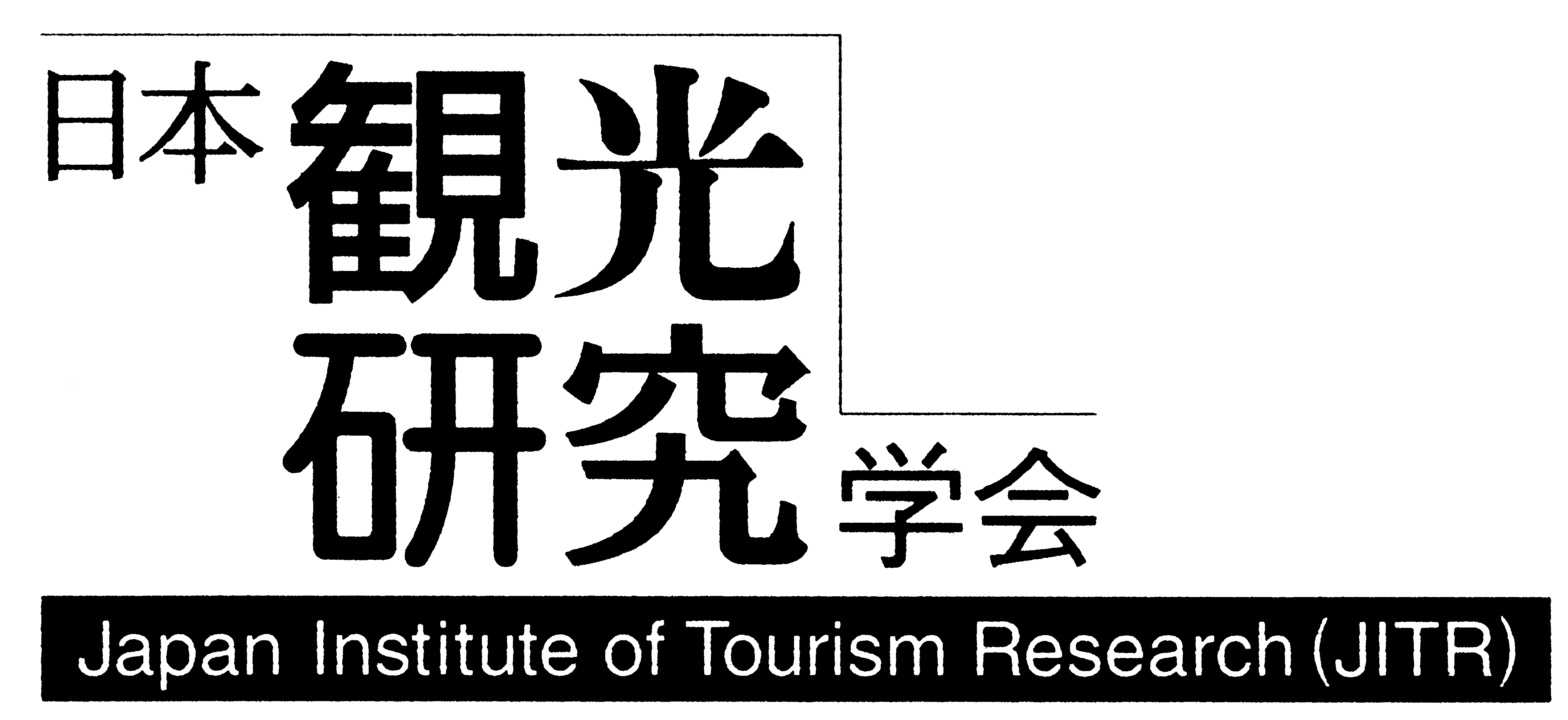 